ラ・フォル・ジュルネTOKYO2018 プレフェス・ア・コマエ出演者募集要領１．事業名　　ラ・フォル・ジュルネTOKYO2018 プレフェス・ア・コマエ２．開催趣旨　　狛江市において日本最大級のクラシック音楽祭「ラ・フォル・ジュルネTOKYO2018」のプレイベントを開催することにより、高度な水準のクラシック音楽に市民が気軽に触れる機会を提供し、また、エコルマホールを中心とした音楽の祭典を楽しむことで市民の文化・芸術活動をさらに活性化し、魅力あるまちづくりを進めることを目的としています。３．テーマ　　ラ・フォル・ジュルネでは、毎年異なるテーマを設定し、そのテーマに沿って公演が繰り広げられます。2018年のテーマは、「UN MONDE NOUVEAＵ ― モンド・ヌーヴォー 新しい世界へ」。いつの時代も多くの作曲家が人生のある時期、母国を離れて外国に移り住みました。主に20世紀には、ラフマニノフやプロコフィエフ、ストラヴィンスキー、バルトーク、シェーンベルク、アルベニスらは、全体主義体制からの圧力で、故郷を離れることを余儀なくされました。また、バロック時代のリュリ、ヘンデル、スカルラッティは、好奇心に突き動かされ、あるいは外国での成功を夢見て、新しい土地を目指しました。新しい世界へと開かれた精神が刺激に満ちた異文化と出会って生まれた、さまざまな傑作に光を当てます。また、クレズマー音楽やジプシー（ロマ）音楽なども取り上げる予定です。ＬＦＪプレフェス・ア・コマエにおいても、テーマに沿った中でプログラムをご検討ください。常識を破る、予想外の体験と感動に満ちたラ・フォル・ジュルネに相応しい、エキサイティングなステージを作って下さる出演者を募集します。【演奏の皆様に】多国籍、多民族、多宗教のヨーロッパでは、戦争や紛争などの結果で権力図が変わるたびに、歴史が変わり国や地域を追われ新天地を求めて移動しなくてはならない人が多かったのです。作家、画家、作曲家などの表現者は活発な創作活動により社会に与える影響も多く、特に追いやられる事も多かったでしょう。そしてこのような創作者達は、新しい場所で自らのアイデンティティーとの比較から、新しい価値観を得るようにもなり、祖国と新天地の複数のアイデンティティーを織り交ぜながら創作活動をするようになります。クラシック音楽の作曲家は２００年、３００年前からこのような事を繰り返して「新しい世界」で新境地を切り開き多くの名作を創りあげたのです。この事は、クラシック以外でも当てはまるものです。アフリカの黒人がアメリカ大陸に移民して持ち込んだリズムや音楽は、黒人のための教会音楽＜ゴスペル＞や＜ブルース＞と変貌し、ジャズ、そしてカントリーウェスタンやロックの源流をも作り出しています。南ヨーロッパをルーツにもち、中南米から北上したダンスのリズムは、ラテン音楽として定着し様々な形態の音楽に影響をもたらしました。この様にクラシック以外の分野でも、民族や人間が移動することが文化芸術の輸出入でもあり、クラシック同様に様々な影響をもたらしました。「新しい世界」を、例えば２つの世界がもたらした新しい価値観や、複数の文化が融合して出来上がる音楽として考えると、様々な作品にこのようなルーツを見つけ出す事ができると思います。※テーマについては出演応募者説明会（裏面９参照）でもご説明いたしますので，出来る限り出席をお願いいたします。またLFJTOKYO2018の公式HP：https://www.lfj.jpも参考にしてください。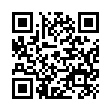 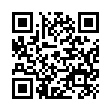 ４．出演日平成30年４月28日（土）または平成30年４月29日（日）５．会場　　（１）狛江駅北口交通広場　　（２）えきまえ広場（狛江駅前三角地）　　（３）泉の森会館※演奏会場は主催者が決定します。※ＰＡ（音響）は主催者が用意します（楽器・機材は持ち込み）。※雨天時、会場を変更する場合があります。６．出演時間　　30分以内７．募集対象市内・市外の個人・団体。独奏、アンサンブル（弦楽・木管・金管・打楽器・民族楽器等）、軽音楽、吹奏楽、オーケストラ、合唱、踊りを交えたパフォーマンスなど、形態・編成は問いません。開催趣旨及びテーマに鑑み選考を行ないます。（演奏内容に一定の制限を設ける場合があります。）※応募多数の場合は、狛江市ゆかりの方の枠を設けます。８．出演料出演料や出演経費等の支払いはいたしません。９．出演応募者説明会　　平成30年１月27日（土）午後７時　狛江市役所　防災センター401・402・403会議室　　　開催趣旨、開催テーマをご理解いただいたうえで演奏内容を検討いただきたいため、応募する方はできる限りご参加ください。10．申込み方法　　平成30年２月７日（水）（必着）までに、以下の書類を持参又は郵送で提出してください。①エントリーシート（狛江市役所地域活性課カウンターで配布、観光協会ＨP(http://www.komae-kankou.jp/lfjkomae2018.html）及び狛江市ホームページ(http://www.city.komae.tokyo.jp)でダウンロードできます（写真をエントリーシートに添付してください）。②音源（２曲程度をＣＤ－Ｒで）※応募資料は返却いたしません。※いただいた個人情報はLFJプレフェス・ア・コマエで利用する他、（一財）狛江市文化振興事業団が主催する「音楽の街－狛江」事業でも出演依頼の際に利用いたしますのでご了承ください。11．提出先・問い合わせ・提出先〒201-8585　東京都狛江市和泉本町１－１－５ＬＦＪプレフェス・ア・コマエ実行委員会事務局（狛江市役所地域活性課コミュニティ文化係）へ。・問い合わせ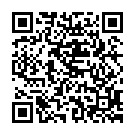 電話  ：03-3430-1111（代表）ＦＡＸ：03-3430-6870Mail  ：commkkr02@city.komae.lg.jp